HMS BULWARK ALBION & CENTAUR ASSOCIATION MINUTES OF 2019 AGM                                       HELD AT ROYAL BEACH HOTEL SOUTHSEA ON 11 MAYGroup Photograph taken by Mick Dunnington (692) prior to AGMPresent: Cdre. Jerry Stanford– Vice President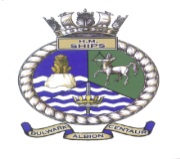 Jim Ure- Chairman Steve Foster-Vice ChairmanDenis Askham-SecretaryHarry Roddis-Membership SecretaryTiny Ashton-TreasurerAlso present:  65 members in attendance. Meeting opened at 1035 hours.1: Welcome: Chairman welcomed the Vice-President, committee, members & guests.The association standard was marched in by Neil Pearson.2: Roll of members crossing the bar: The Membership Secretary read out the names of members who had CTB since our last AGM. These were: -Barry Till(2461)-John Eatwell(1958)-Derek Johnstone(2481)-Clifford Baker(2094)-Bernie Keane(1640)-John Whale(2545)-David Malaparian(2517)-Clare Pollard(709)-Cliff Pell(2338)-John Nelson(2278)-John Packer(2022)-Baz Derek(1951)-John Pound(863)-Soapy Watson(2187)-Alan Pearson(2490)-Alan Barnett(2519)Rod Smith(1481)-David Chapman-Andrews(2385). Jeff Armstrong ex Albion non-member.                                                                       A minute silence in memory of these personnel followed. 3: Apologies for Absence.  Secretary read out the names as follows: Vice Admiral Sir Pat Symons(1110)-Col Mike Reece OBE(155)-Leigh Easton(1418)-Mary Easton(2222-)Bill Sheppard(2172)Bob Chapman(1567)-Ken Smith(2396)-(2385)-Stan Stacey(2182))-Mike Patten-Hall(2157)-Brian Walden(803))-Kenneth Steadman(2543)-Alan Walker(1443))-Les Hutchins(1791)-Derek Poulton (1655)-Derek Law(2122).We have also been informed of two other members. Graham Cook (2618)-Graham served on Bulwark 898 Sqdn. 1957. His wife told Tiny that he was in a Nursing Home with dementia.Captain Mike Jones (WEO). ALBION 1971. "Rather unwell, diagnosed with chronic heart condition which is inoperable. Our thoughts go out to them & all others who are in poor health.4: Minutes of AGM 2018: True record. Proposed by Alan Key (2251) & seconded by Neal Pearson (1483). There were no matters arising. 5: Elections:Secretary: No nominations received. Denis Askham confirmed as Secretary. Proposed by Alan Key (2251). Seconded by Dave Pinder (927).                                                           Standard Bearer: No nominations received. Neil Pearson confirmed in post.Proposed by Terry Griffin (2135) & Confirmed by John Taylor (2414).Area Representatives: All confirmed in post.Committee Member: Bungy Williams elected. Proposed by Steve Foster (599) seconded by Harry Roddis(1482).6: Reports: Chairman. Jim thanked all for their support. Looking for at least 2 rows of members for the November Remembrance Day.Secretary: Denis thanked everyone for attending. Thanks to Tiny & Harry for time spent compiling the definitive membership list. We sponsored a sea cadet from TS Centaur last year & TS Bulwark next year if the raffle proceeds go to plan. Raffle tickets on sale this evening.Denis & Jim attended TS Bulwark Presentation Evening in March. Have a look at the new association  website. Send photos online. Comments welcome.Membership Secretary:  Harry said current paid up membership now totalled 407. This includes 16 associate members, 4 life members, 4 honorary members & 17 Widows. Advertising in local papers, facebook, the association website & Navy News.Treasurer:   Tiny Ashton presented the accounts. Net working capital is healthy. Subs are £10 per annum. He said member Derek Law had suggested a charitable donation each year. £250 was agreed. Proposed by Nobby Bugg (2426) & seconded by Denis Askham (1748).R08 Editor: Alan CONA Rep: Mike spoke of a CONA conference coming up soon. This should be beneficial to all.Area Representatives: Thanks to Colin Larcombe for becoming the NE Rep.Neil Pearson (Yorkshire Mafia) said local meetings were held in the Prince of Wales, Greasborough & were well supported.He  mentioned standard bearer duties.Sec. has been in touch with most Regional Reps. Apart from old age & visiting food banks there is nothing significant to report. A full list of contacts is always on the second last page of the R08. I thank all who keep in touch regularly. John Packer, John Swan. Alan Collinge. Alan is our NW Rep. & is regularly updating our Facebook site online.7: AGM/2020 Reunion: Sec. said he has provisionally booked Tillington Hall Hotel, Stafford for our 2020 event. New location for us & close enough for a National Arboretum visit on the Sunday. I also think it’s important that we have a more northern venue like this.8: AOCB:- Pauline Keane presented Chairman Jim with the golden spanner & badge.- Discussion re: promoting & increasing the membership. Jennie Taylor said women’s role could be highlighted. Ken Bushnell said the HMS Ganges Website/ car stickers helped to attract members.- Alan Key mentioned the Wings Association.- Tug Wilson spoke about a Doctor’s code 13JY for any veteran concerned about health.- Peter Pike raised his profile as a Royal Marine onboard Bulwark.9: Vice-President’s Address Jerry Stanford said he was representing Sir Pat Symons who would love to be here & Mike Reece. He acknowledged the positive nature of the members & the strong committee. Getting new members from the newer ships is difficult because of the generation age gap. Facebook & Twitter etc. are the modern feeds of communication.The RN is well served currently with the 2 Carriers, Bulwark & Albion.Jerry has a link to the CO of HMS Prince of Wales which may prove to be very positive.10: Closing Remarks: Jim Ure thanked everyone present & closed the meeting at 1235